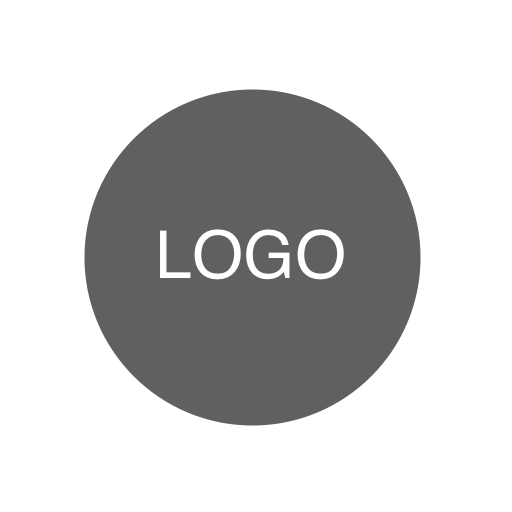 <Nom de votre entreprise> <Nom de votre entreprise> FACTURE<Votre adresse>FACTURE<Vos coordonnées>FACTUREDATEN° DE FACTURE<Modalités de paiement (dû à réception, dû dans X jours)><Modalités de paiement (dû à réception, dû dans X jours)><Modalités de paiement (dû à réception, dû dans X jours)>FACTURERFACTURER<Nom du locataire><Nom du locataire><Adresse de la propriété><Adresse de la propriété><Courriel du locataire><Courriel du locataire><Téléphone du locataire><Téléphone du locataire>DESCRIPTIONDESCRIPTIONDESCRIPTIONDESCRIPTIONDESCRIPTIONTOTAL0,000,000,000,000,000,000,00Remarques / Instructions de paiement :Remarques / Instructions de paiement :TOTAL0,00RABAIS0,00SOUS-TOTAL MOINS LA REMISE0,00TAUX D'IMPOSITION0,00 %TAXE TOTAL0,00Solde dû$ -